Daftar Pustaka:Creswell, J.W. (2012). Educational Research: Planning, Conducting, and Evaluating Quantitative and Qualitative Research (4 ed.). Boston: Pearson.Sugiyono. (2013). Metode Penelitian Kombinasi (Mixed Methods). Bandung: Alfabeta.Andang, Al. (1998). Agama yang Berpijak dan Berpihak. Pengantar Franz Magnis-Suseno.  Yogyakarta: Kanisius.Dister, Nico Syukur.(1985). Filsafat Agama Kristiani.Yogyakarta: Kanisius.Ismartono, I. (1993). Kuliah Agama Katolik di Perguruan Tinggi Umum. Jakarta: Obor.Lalu, Yosef. (2000).  Yesus Mewartakan Kerajaan Allah. Jakarta: Komkat KWI.Mardiatmadja, B.S.(1985). Beriman dengan Sadar.Yogyakarta: Kanisius.Riyanto, FX.E Armada. Dialog Agama dalam Pandangan Gereja Katolik. Yogyakarta: Kanisius, 1995.Tanja, Victor I. (1998).  Pluralisme Agama dan Problema sosial: Diskursus Teologi tentang Isu-isu Kontemporer. Pengantar Jakarta: PT Pustaka CIDESINDO.Tarigan, Yacobus. (2007). Religiositas, Agama dan Gereja  Katolik. Jakarta: Grasindo.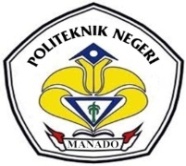 RENCANA PEMBELAJARAN SEMESTERJURUSAN PARIWISATAPROGRAM STUDI   D3  USAHA PERJALANAN WISATARENCANA PEMBELAJARAN SEMESTERJURUSAN PARIWISATAPROGRAM STUDI   D3  USAHA PERJALANAN WISATARENCANA PEMBELAJARAN SEMESTERJURUSAN PARIWISATAPROGRAM STUDI   D3  USAHA PERJALANAN WISATARENCANA PEMBELAJARAN SEMESTERJURUSAN PARIWISATAPROGRAM STUDI   D3  USAHA PERJALANAN WISATARENCANA PEMBELAJARAN SEMESTERJURUSAN PARIWISATAPROGRAM STUDI   D3  USAHA PERJALANAN WISATARENCANA PEMBELAJARAN SEMESTERJURUSAN PARIWISATAPROGRAM STUDI   D3  USAHA PERJALANAN WISATARENCANA PEMBELAJARAN SEMESTERJURUSAN PARIWISATAPROGRAM STUDI   D3  USAHA PERJALANAN WISATARENCANA PEMBELAJARAN SEMESTERJURUSAN PARIWISATAPROGRAM STUDI   D3  USAHA PERJALANAN WISATARENCANA PEMBELAJARAN SEMESTERJURUSAN PARIWISATAPROGRAM STUDI   D3  USAHA PERJALANAN WISATARENCANA PEMBELAJARAN SEMESTERJURUSAN PARIWISATAPROGRAM STUDI   D3  USAHA PERJALANAN WISATARENCANA PEMBELAJARAN SEMESTERJURUSAN PARIWISATAPROGRAM STUDI   D3  USAHA PERJALANAN WISATARENCANA PEMBELAJARAN SEMESTERJURUSAN PARIWISATAPROGRAM STUDI   D3  USAHA PERJALANAN WISATARENCANA PEMBELAJARAN SEMESTERJURUSAN PARIWISATAPROGRAM STUDI   D3  USAHA PERJALANAN WISATARENCANA PEMBELAJARAN SEMESTERJURUSAN PARIWISATAPROGRAM STUDI   D3  USAHA PERJALANAN WISATARENCANA PEMBELAJARAN SEMESTERJURUSAN PARIWISATAPROGRAM STUDI   D3  USAHA PERJALANAN WISATARENCANA PEMBELAJARAN SEMESTERJURUSAN PARIWISATAPROGRAM STUDI   D3  USAHA PERJALANAN WISATAMATA KULIAHMATA KULIAHMATA KULIAHMATA KULIAHKODEKODERumpun MKRumpun MKBobot (SKS)Bobot (SKS)Bobot (SKS)Bobot (SKS)Bobot (SKS)SemesterSemesterDisusuntglDisusuntglDisusuntglPENDIDIKAN AGAMA KATOLIKPENDIDIKAN AGAMA KATOLIKPENDIDIKAN AGAMA KATOLIKPENDIDIKAN AGAMA KATOLIK63212026321202Mata Kuliah Pengembangan KepribadianMata Kuliah Pengembangan KepribadianT3PP1117 JANUARI 201917 JANUARI 201917 JANUARI 2019OTORISASIOTORISASIOTORISASIOTORISASIPembuat RPSPembuat RPSKoordinator MKKoordinator MKKoordinator MKKoordinator MKKoordinator MKKoordinator MKKoordinator MKKa PRODIKa PRODIKa PRODIKa PRODIKa PRODIOTORISASIOTORISASIOTORISASIOTORISASIMYCLE WALAMYCLE WALAMYCLE WALAMYCLE WALAMYCLE WALAMYCLE WALAMYCLE WALAMYCLE WALAMYCLE WALADEISY CH.ANDIH,SE.MSiDEISY CH.ANDIH,SE.MSiDEISY CH.ANDIH,SE.MSiDEISY CH.ANDIH,SE.MSiDEISY CH.ANDIH,SE.MSiCapaianPembelajaranCapaianPembelajaranCapaianPembelajaranProgram StudiProgram StudiProgram StudiCapaianPembelajaranCapaianPembelajaranCapaianPembelajaranBertakwa kepada Tuhan Yang Maha Esa Memiliki moral, etika dan kepribadian yang baik didalam menyelesaikan tugasnyaBerperan sebagai warga Negara yang bangga dan cinta tanah air serta mendukung perdamaian duniaMampu bekerjasama dan meiliki kepekaan sosial dan kepedulian yang tinggi kepada masyarakat dan lingkungannyaMenghargai keanekaragaman budaya, pandangan, kepercayaan dan agama serta pendapat atau hasil temuan original orang lainMenjunjung tinggi penegakkan hukum serta memiliki semangat untuk mendahulukan kepentingan bangsa serta masyarakat luas.Bertakwa kepada Tuhan Yang Maha Esa Memiliki moral, etika dan kepribadian yang baik didalam menyelesaikan tugasnyaBerperan sebagai warga Negara yang bangga dan cinta tanah air serta mendukung perdamaian duniaMampu bekerjasama dan meiliki kepekaan sosial dan kepedulian yang tinggi kepada masyarakat dan lingkungannyaMenghargai keanekaragaman budaya, pandangan, kepercayaan dan agama serta pendapat atau hasil temuan original orang lainMenjunjung tinggi penegakkan hukum serta memiliki semangat untuk mendahulukan kepentingan bangsa serta masyarakat luas.Bertakwa kepada Tuhan Yang Maha Esa Memiliki moral, etika dan kepribadian yang baik didalam menyelesaikan tugasnyaBerperan sebagai warga Negara yang bangga dan cinta tanah air serta mendukung perdamaian duniaMampu bekerjasama dan meiliki kepekaan sosial dan kepedulian yang tinggi kepada masyarakat dan lingkungannyaMenghargai keanekaragaman budaya, pandangan, kepercayaan dan agama serta pendapat atau hasil temuan original orang lainMenjunjung tinggi penegakkan hukum serta memiliki semangat untuk mendahulukan kepentingan bangsa serta masyarakat luas.Bertakwa kepada Tuhan Yang Maha Esa Memiliki moral, etika dan kepribadian yang baik didalam menyelesaikan tugasnyaBerperan sebagai warga Negara yang bangga dan cinta tanah air serta mendukung perdamaian duniaMampu bekerjasama dan meiliki kepekaan sosial dan kepedulian yang tinggi kepada masyarakat dan lingkungannyaMenghargai keanekaragaman budaya, pandangan, kepercayaan dan agama serta pendapat atau hasil temuan original orang lainMenjunjung tinggi penegakkan hukum serta memiliki semangat untuk mendahulukan kepentingan bangsa serta masyarakat luas.Bertakwa kepada Tuhan Yang Maha Esa Memiliki moral, etika dan kepribadian yang baik didalam menyelesaikan tugasnyaBerperan sebagai warga Negara yang bangga dan cinta tanah air serta mendukung perdamaian duniaMampu bekerjasama dan meiliki kepekaan sosial dan kepedulian yang tinggi kepada masyarakat dan lingkungannyaMenghargai keanekaragaman budaya, pandangan, kepercayaan dan agama serta pendapat atau hasil temuan original orang lainMenjunjung tinggi penegakkan hukum serta memiliki semangat untuk mendahulukan kepentingan bangsa serta masyarakat luas.Bertakwa kepada Tuhan Yang Maha Esa Memiliki moral, etika dan kepribadian yang baik didalam menyelesaikan tugasnyaBerperan sebagai warga Negara yang bangga dan cinta tanah air serta mendukung perdamaian duniaMampu bekerjasama dan meiliki kepekaan sosial dan kepedulian yang tinggi kepada masyarakat dan lingkungannyaMenghargai keanekaragaman budaya, pandangan, kepercayaan dan agama serta pendapat atau hasil temuan original orang lainMenjunjung tinggi penegakkan hukum serta memiliki semangat untuk mendahulukan kepentingan bangsa serta masyarakat luas.Bertakwa kepada Tuhan Yang Maha Esa Memiliki moral, etika dan kepribadian yang baik didalam menyelesaikan tugasnyaBerperan sebagai warga Negara yang bangga dan cinta tanah air serta mendukung perdamaian duniaMampu bekerjasama dan meiliki kepekaan sosial dan kepedulian yang tinggi kepada masyarakat dan lingkungannyaMenghargai keanekaragaman budaya, pandangan, kepercayaan dan agama serta pendapat atau hasil temuan original orang lainMenjunjung tinggi penegakkan hukum serta memiliki semangat untuk mendahulukan kepentingan bangsa serta masyarakat luas.Bertakwa kepada Tuhan Yang Maha Esa Memiliki moral, etika dan kepribadian yang baik didalam menyelesaikan tugasnyaBerperan sebagai warga Negara yang bangga dan cinta tanah air serta mendukung perdamaian duniaMampu bekerjasama dan meiliki kepekaan sosial dan kepedulian yang tinggi kepada masyarakat dan lingkungannyaMenghargai keanekaragaman budaya, pandangan, kepercayaan dan agama serta pendapat atau hasil temuan original orang lainMenjunjung tinggi penegakkan hukum serta memiliki semangat untuk mendahulukan kepentingan bangsa serta masyarakat luas.Bertakwa kepada Tuhan Yang Maha Esa Memiliki moral, etika dan kepribadian yang baik didalam menyelesaikan tugasnyaBerperan sebagai warga Negara yang bangga dan cinta tanah air serta mendukung perdamaian duniaMampu bekerjasama dan meiliki kepekaan sosial dan kepedulian yang tinggi kepada masyarakat dan lingkungannyaMenghargai keanekaragaman budaya, pandangan, kepercayaan dan agama serta pendapat atau hasil temuan original orang lainMenjunjung tinggi penegakkan hukum serta memiliki semangat untuk mendahulukan kepentingan bangsa serta masyarakat luas.Bertakwa kepada Tuhan Yang Maha Esa Memiliki moral, etika dan kepribadian yang baik didalam menyelesaikan tugasnyaBerperan sebagai warga Negara yang bangga dan cinta tanah air serta mendukung perdamaian duniaMampu bekerjasama dan meiliki kepekaan sosial dan kepedulian yang tinggi kepada masyarakat dan lingkungannyaMenghargai keanekaragaman budaya, pandangan, kepercayaan dan agama serta pendapat atau hasil temuan original orang lainMenjunjung tinggi penegakkan hukum serta memiliki semangat untuk mendahulukan kepentingan bangsa serta masyarakat luas.Bertakwa kepada Tuhan Yang Maha Esa Memiliki moral, etika dan kepribadian yang baik didalam menyelesaikan tugasnyaBerperan sebagai warga Negara yang bangga dan cinta tanah air serta mendukung perdamaian duniaMampu bekerjasama dan meiliki kepekaan sosial dan kepedulian yang tinggi kepada masyarakat dan lingkungannyaMenghargai keanekaragaman budaya, pandangan, kepercayaan dan agama serta pendapat atau hasil temuan original orang lainMenjunjung tinggi penegakkan hukum serta memiliki semangat untuk mendahulukan kepentingan bangsa serta masyarakat luas.Bertakwa kepada Tuhan Yang Maha Esa Memiliki moral, etika dan kepribadian yang baik didalam menyelesaikan tugasnyaBerperan sebagai warga Negara yang bangga dan cinta tanah air serta mendukung perdamaian duniaMampu bekerjasama dan meiliki kepekaan sosial dan kepedulian yang tinggi kepada masyarakat dan lingkungannyaMenghargai keanekaragaman budaya, pandangan, kepercayaan dan agama serta pendapat atau hasil temuan original orang lainMenjunjung tinggi penegakkan hukum serta memiliki semangat untuk mendahulukan kepentingan bangsa serta masyarakat luas.Bertakwa kepada Tuhan Yang Maha Esa Memiliki moral, etika dan kepribadian yang baik didalam menyelesaikan tugasnyaBerperan sebagai warga Negara yang bangga dan cinta tanah air serta mendukung perdamaian duniaMampu bekerjasama dan meiliki kepekaan sosial dan kepedulian yang tinggi kepada masyarakat dan lingkungannyaMenghargai keanekaragaman budaya, pandangan, kepercayaan dan agama serta pendapat atau hasil temuan original orang lainMenjunjung tinggi penegakkan hukum serta memiliki semangat untuk mendahulukan kepentingan bangsa serta masyarakat luas.Bertakwa kepada Tuhan Yang Maha Esa Memiliki moral, etika dan kepribadian yang baik didalam menyelesaikan tugasnyaBerperan sebagai warga Negara yang bangga dan cinta tanah air serta mendukung perdamaian duniaMampu bekerjasama dan meiliki kepekaan sosial dan kepedulian yang tinggi kepada masyarakat dan lingkungannyaMenghargai keanekaragaman budaya, pandangan, kepercayaan dan agama serta pendapat atau hasil temuan original orang lainMenjunjung tinggi penegakkan hukum serta memiliki semangat untuk mendahulukan kepentingan bangsa serta masyarakat luas.Bertakwa kepada Tuhan Yang Maha Esa Memiliki moral, etika dan kepribadian yang baik didalam menyelesaikan tugasnyaBerperan sebagai warga Negara yang bangga dan cinta tanah air serta mendukung perdamaian duniaMampu bekerjasama dan meiliki kepekaan sosial dan kepedulian yang tinggi kepada masyarakat dan lingkungannyaMenghargai keanekaragaman budaya, pandangan, kepercayaan dan agama serta pendapat atau hasil temuan original orang lainMenjunjung tinggi penegakkan hukum serta memiliki semangat untuk mendahulukan kepentingan bangsa serta masyarakat luas.CapaianPembelajaranCapaianPembelajaranCapaianPembelajaranMata KuliahMata KuliahMata KuliahCapaianPembelajaranCapaianPembelajaranCapaianPembelajaran1. Mampu mengenal agama-agama yang ada di bumi ini dan mengenal masalah-masalah yang muncul dalam kehidupan aktual dewasa ini2. Mampu menganalisis fenomena perkembangan agama3. Mampuberinteraksidenganlingkungansekitar4. Mempresentasikan hasil pembelajaran berdasarkan kaidah-kaidah ilmiah agama sesuai norma agama dalam perkuliahan1. Mampu mengenal agama-agama yang ada di bumi ini dan mengenal masalah-masalah yang muncul dalam kehidupan aktual dewasa ini2. Mampu menganalisis fenomena perkembangan agama3. Mampuberinteraksidenganlingkungansekitar4. Mempresentasikan hasil pembelajaran berdasarkan kaidah-kaidah ilmiah agama sesuai norma agama dalam perkuliahan1. Mampu mengenal agama-agama yang ada di bumi ini dan mengenal masalah-masalah yang muncul dalam kehidupan aktual dewasa ini2. Mampu menganalisis fenomena perkembangan agama3. Mampuberinteraksidenganlingkungansekitar4. Mempresentasikan hasil pembelajaran berdasarkan kaidah-kaidah ilmiah agama sesuai norma agama dalam perkuliahan1. Mampu mengenal agama-agama yang ada di bumi ini dan mengenal masalah-masalah yang muncul dalam kehidupan aktual dewasa ini2. Mampu menganalisis fenomena perkembangan agama3. Mampuberinteraksidenganlingkungansekitar4. Mempresentasikan hasil pembelajaran berdasarkan kaidah-kaidah ilmiah agama sesuai norma agama dalam perkuliahan1. Mampu mengenal agama-agama yang ada di bumi ini dan mengenal masalah-masalah yang muncul dalam kehidupan aktual dewasa ini2. Mampu menganalisis fenomena perkembangan agama3. Mampuberinteraksidenganlingkungansekitar4. Mempresentasikan hasil pembelajaran berdasarkan kaidah-kaidah ilmiah agama sesuai norma agama dalam perkuliahan1. Mampu mengenal agama-agama yang ada di bumi ini dan mengenal masalah-masalah yang muncul dalam kehidupan aktual dewasa ini2. Mampu menganalisis fenomena perkembangan agama3. Mampuberinteraksidenganlingkungansekitar4. Mempresentasikan hasil pembelajaran berdasarkan kaidah-kaidah ilmiah agama sesuai norma agama dalam perkuliahan1. Mampu mengenal agama-agama yang ada di bumi ini dan mengenal masalah-masalah yang muncul dalam kehidupan aktual dewasa ini2. Mampu menganalisis fenomena perkembangan agama3. Mampuberinteraksidenganlingkungansekitar4. Mempresentasikan hasil pembelajaran berdasarkan kaidah-kaidah ilmiah agama sesuai norma agama dalam perkuliahan1. Mampu mengenal agama-agama yang ada di bumi ini dan mengenal masalah-masalah yang muncul dalam kehidupan aktual dewasa ini2. Mampu menganalisis fenomena perkembangan agama3. Mampuberinteraksidenganlingkungansekitar4. Mempresentasikan hasil pembelajaran berdasarkan kaidah-kaidah ilmiah agama sesuai norma agama dalam perkuliahan1. Mampu mengenal agama-agama yang ada di bumi ini dan mengenal masalah-masalah yang muncul dalam kehidupan aktual dewasa ini2. Mampu menganalisis fenomena perkembangan agama3. Mampuberinteraksidenganlingkungansekitar4. Mempresentasikan hasil pembelajaran berdasarkan kaidah-kaidah ilmiah agama sesuai norma agama dalam perkuliahan1. Mampu mengenal agama-agama yang ada di bumi ini dan mengenal masalah-masalah yang muncul dalam kehidupan aktual dewasa ini2. Mampu menganalisis fenomena perkembangan agama3. Mampuberinteraksidenganlingkungansekitar4. Mempresentasikan hasil pembelajaran berdasarkan kaidah-kaidah ilmiah agama sesuai norma agama dalam perkuliahan1. Mampu mengenal agama-agama yang ada di bumi ini dan mengenal masalah-masalah yang muncul dalam kehidupan aktual dewasa ini2. Mampu menganalisis fenomena perkembangan agama3. Mampuberinteraksidenganlingkungansekitar4. Mempresentasikan hasil pembelajaran berdasarkan kaidah-kaidah ilmiah agama sesuai norma agama dalam perkuliahan1. Mampu mengenal agama-agama yang ada di bumi ini dan mengenal masalah-masalah yang muncul dalam kehidupan aktual dewasa ini2. Mampu menganalisis fenomena perkembangan agama3. Mampuberinteraksidenganlingkungansekitar4. Mempresentasikan hasil pembelajaran berdasarkan kaidah-kaidah ilmiah agama sesuai norma agama dalam perkuliahan1. Mampu mengenal agama-agama yang ada di bumi ini dan mengenal masalah-masalah yang muncul dalam kehidupan aktual dewasa ini2. Mampu menganalisis fenomena perkembangan agama3. Mampuberinteraksidenganlingkungansekitar4. Mempresentasikan hasil pembelajaran berdasarkan kaidah-kaidah ilmiah agama sesuai norma agama dalam perkuliahan1. Mampu mengenal agama-agama yang ada di bumi ini dan mengenal masalah-masalah yang muncul dalam kehidupan aktual dewasa ini2. Mampu menganalisis fenomena perkembangan agama3. Mampuberinteraksidenganlingkungansekitar4. Mempresentasikan hasil pembelajaran berdasarkan kaidah-kaidah ilmiah agama sesuai norma agama dalam perkuliahan1. Mampu mengenal agama-agama yang ada di bumi ini dan mengenal masalah-masalah yang muncul dalam kehidupan aktual dewasa ini2. Mampu menganalisis fenomena perkembangan agama3. Mampuberinteraksidenganlingkungansekitar4. Mempresentasikan hasil pembelajaran berdasarkan kaidah-kaidah ilmiah agama sesuai norma agama dalam perkuliahanMedia PembelajaranMedia PembelajaranMedia PembelajaranSoftware:Ms OfficeJurnal: Jurnal ilmiah terkaitSoftware:Ms OfficeJurnal: Jurnal ilmiah terkaitSoftware:Ms OfficeJurnal: Jurnal ilmiah terkaitSoftware:Ms OfficeJurnal: Jurnal ilmiah terkaitSoftware:Ms OfficeJurnal: Jurnal ilmiah terkaitSoftware:Ms OfficeJurnal: Jurnal ilmiah terkaitSoftware:Ms OfficeJurnal: Jurnal ilmiah terkaitSoftware:Ms OfficeJurnal: Jurnal ilmiah terkaitHardware : Komputer, LCDPedoman: Bukupendidikan agama katolikHardware : Komputer, LCDPedoman: Bukupendidikan agama katolikHardware : Komputer, LCDPedoman: Bukupendidikan agama katolikHardware : Komputer, LCDPedoman: Bukupendidikan agama katolikHardware : Komputer, LCDPedoman: Bukupendidikan agama katolikHardware : Komputer, LCDPedoman: Bukupendidikan agama katolikHardware : Komputer, LCDPedoman: Bukupendidikan agama katolikDosenPengampuDosenPengampuDosenPengampuMycle Wala, ST. MT.Mycle Wala, ST. MT.Mycle Wala, ST. MT.Mycle Wala, ST. MT.Mycle Wala, ST. MT.Mycle Wala, ST. MT.Mycle Wala, ST. MT.Mycle Wala, ST. MT.Mycle Wala, ST. MT.Mycle Wala, ST. MT.Mycle Wala, ST. MT.Mycle Wala, ST. MT.Mycle Wala, ST. MT.Mycle Wala, ST. MT.Mycle Wala, ST. MT.Mata KuliahPrasyaratMata KuliahPrasyaratMata KuliahPrasyaratMingguke(1)Kemampuanakhir yang diharapkan(sesuaitahapanbelajar)(2)Kemampuanakhir yang diharapkan(sesuaitahapanbelajar)(2)Kemampuanakhir yang diharapkan(sesuaitahapanbelajar)(2)Kemampuanakhir yang diharapkan(sesuaitahapanbelajar)(2)BahanKajian(Materi Ajar)(3)BahanKajian(Materi Ajar)(3)MetodePembelajaranDan Estimasi Waktu(4)MetodePembelajaranDan Estimasi Waktu(4)MetodePembelajaranDan Estimasi Waktu(4)AsesmenAsesmenAsesmenAsesmenAsesmenAsesmenAsesmenAsesmenMingguke(1)Kemampuanakhir yang diharapkan(sesuaitahapanbelajar)(2)Kemampuanakhir yang diharapkan(sesuaitahapanbelajar)(2)Kemampuanakhir yang diharapkan(sesuaitahapanbelajar)(2)Kemampuanakhir yang diharapkan(sesuaitahapanbelajar)(2)BahanKajian(Materi Ajar)(3)BahanKajian(Materi Ajar)(3)MetodePembelajaranDan Estimasi Waktu(4)MetodePembelajaranDan Estimasi Waktu(4)MetodePembelajaranDan Estimasi Waktu(4)Indikator(5)Indikator(5)Indikator(5)Indikator(5)Kriteria dan Bentuk Penilaian(6)Kriteria dan Bentuk Penilaian(6)Deskripsi Tugas(7)Bobot(8)1Mahasiswa mampu menjelaskan dan mengetahui tentang pengertian agama, masalah-masalah agama, tujuan dan manfaat mempelajari agama di perguruan tinggiMahasiswa mampu menjelaskan dan mengetahui tentang pengertian agama, masalah-masalah agama, tujuan dan manfaat mempelajari agama di perguruan tinggiMahasiswa mampu menjelaskan dan mengetahui tentang pengertian agama, masalah-masalah agama, tujuan dan manfaat mempelajari agama di perguruan tinggiMahasiswa mampu menjelaskan dan mengetahui tentang pengertian agama, masalah-masalah agama, tujuan dan manfaat mempelajari agama di perguruan tinggiPengertian agama, objek agama, macam-macam agama dan tujuan mempelajari agamaPengertian agama, objek agama, macam-macam agama dan tujuan mempelajari agamaKuliah dan diskusi(TM: 1x (2x50”)Kuliah dan diskusi(TM: 1x (2x50”)Kuliah dan diskusi(TM: 1x (2x50”)Ketepatanmenjelaskan dan mengetahui tentang pengertian agama, masalah-masalah agama, tujuan dan manfaat mempelajari agamaKetepatanmenjelaskan dan mengetahui tentang pengertian agama, masalah-masalah agama, tujuan dan manfaat mempelajari agamaKetepatanmenjelaskan dan mengetahui tentang pengertian agama, masalah-masalah agama, tujuan dan manfaat mempelajari agamaKetepatanmenjelaskan dan mengetahui tentang pengertian agama, masalah-masalah agama, tujuan dan manfaat mempelajari agamaKriteria:Ketepatan dan penguasaanBentuk non test:-Tulisan makalah-Evaluasi subyektif untuk mengetahui sejauh mana pemahaman mahasiswa terhadap mata kuliah iniKriteria:Ketepatan dan penguasaanBentuk non test:-Tulisan makalah-Evaluasi subyektif untuk mengetahui sejauh mana pemahaman mahasiswa terhadap mata kuliah iniTugas 1:Menyusun ringkasan materipertemuan 1 5%2Mahasiswa mampu menjelaskan dan mengetahui tentang pengertian agama, masalah-masalah agama, ciri-ciri, asal dan peranan, manfaat belajar filsafat ilmuMahasiswa mampu menjelaskan dan mengetahui tentang pengertian agama, masalah-masalah agama, ciri-ciri, asal dan peranan, manfaat belajar filsafat ilmuMahasiswa mampu menjelaskan dan mengetahui tentang pengertian agama, masalah-masalah agama, ciri-ciri, asal dan peranan, manfaat belajar filsafat ilmuMahasiswa mampu menjelaskan dan mengetahui tentang pengertian agama, masalah-masalah agama, ciri-ciri, asal dan peranan, manfaat belajar filsafat ilmuTuhan Allah menurut konsep Kebudayaan Kuno;  Tuhan YME berdasarkan pengalaman sejarah bangsa Israel; Tuhan YME berdasarkan pengalaman Yesus Kristus dan kesaksian para Rasul;Keimanan kepada Tuhan YME berdasarkan Iman Kristiani;  Ketakwaan kepada Tuhan YME berdasarkan Iman Katolik; Filsafat ke-Tuhanan.Tuhan Allah menurut konsep Kebudayaan Kuno;  Tuhan YME berdasarkan pengalaman sejarah bangsa Israel; Tuhan YME berdasarkan pengalaman Yesus Kristus dan kesaksian para Rasul;Keimanan kepada Tuhan YME berdasarkan Iman Kristiani;  Ketakwaan kepada Tuhan YME berdasarkan Iman Katolik; Filsafat ke-Tuhanan.Kuliah dan diskusi(TM: 1x (2x50”)Kuliah dan diskusi(TM: 1x (2x50”)Kuliah dan diskusi(TM: 1x (2x50”)Ketepatanmenjelaskan dan mengetahui tentang pengertian agama, masalah-masalah agama, ciri-ciri, asal dan peranan, manfaat belajar filsafat ilmuKetepatanmenjelaskan dan mengetahui tentang pengertian agama, masalah-masalah agama, ciri-ciri, asal dan peranan, manfaat belajar filsafat ilmuKetepatanmenjelaskan dan mengetahui tentang pengertian agama, masalah-masalah agama, ciri-ciri, asal dan peranan, manfaat belajar filsafat ilmuKetepatanmenjelaskan dan mengetahui tentang pengertian agama, masalah-masalah agama, ciri-ciri, asal dan peranan, manfaat belajar filsafat ilmuKriteria:Ketepatan dan penguasaanBentuk non test:-Tulisan makalah-Evaluasi subyektif untuk mengetahui sejauh mana pemahaman mahasiswa terhadap mata kuliah iniKriteria:Ketepatan dan penguasaanBentuk non test:-Tulisan makalah-Evaluasi subyektif untuk mengetahui sejauh mana pemahaman mahasiswa terhadap mata kuliah iniTugas 1:Menyusun ringkasan materipertemuan 25%3Mahasiswa mampu menjelaskan persoalan-persoalan dasar manusia, bersikap kritis dan dinamis dalam mengamati hidup manusia, dan dapat mempertanggungjawabkan imannya bagi dirinya, gereja dan masyarakatMahasiswa mampu menjelaskan persoalan-persoalan dasar manusia, bersikap kritis dan dinamis dalam mengamati hidup manusia, dan dapat mempertanggungjawabkan imannya bagi dirinya, gereja dan masyarakatMahasiswa mampu menjelaskan persoalan-persoalan dasar manusia, bersikap kritis dan dinamis dalam mengamati hidup manusia, dan dapat mempertanggungjawabkan imannya bagi dirinya, gereja dan masyarakatMahasiswa mampu menjelaskan persoalan-persoalan dasar manusia, bersikap kritis dan dinamis dalam mengamati hidup manusia, dan dapat mempertanggungjawabkan imannya bagi dirinya, gereja dan masyarakatPersoalan Dasar ManusiaMartabat ManusiaMartabat Manusia Sebagai Ciptaan AllahMartabat Manusia Bermartabat Anak AllahManusia Sebagai Pribadi Sosial dalam Ziarahnya di duniaHakekat dan Tanggungjawab ManusiaPersoalan Dasar ManusiaMartabat ManusiaMartabat Manusia Sebagai Ciptaan AllahMartabat Manusia Bermartabat Anak AllahManusia Sebagai Pribadi Sosial dalam Ziarahnya di duniaHakekat dan Tanggungjawab ManusiaKuliah dan diskusi(TM: 1x (2x50”)Kuliah dan diskusi(TM: 1x (2x50”)Kuliah dan diskusi(TM: 1x (2x50”)Ketepatanmenjelaskan persoalan-persoalan dasar manusia, bersikap kritis dan dinamis dalam mengamati hidup manusia, dan dapat mempertanggungjawabkan imannya bagi dirinya, gereja dan masyarakatKetepatanmenjelaskan persoalan-persoalan dasar manusia, bersikap kritis dan dinamis dalam mengamati hidup manusia, dan dapat mempertanggungjawabkan imannya bagi dirinya, gereja dan masyarakatKetepatanmenjelaskan persoalan-persoalan dasar manusia, bersikap kritis dan dinamis dalam mengamati hidup manusia, dan dapat mempertanggungjawabkan imannya bagi dirinya, gereja dan masyarakatKetepatanmenjelaskan persoalan-persoalan dasar manusia, bersikap kritis dan dinamis dalam mengamati hidup manusia, dan dapat mempertanggungjawabkan imannya bagi dirinya, gereja dan masyarakatKriteria:Ketepatan dan penguasaanBentuk non test:-Tulisan makalah-Evaluasi subyektif untuk mengetahui sejauh mana pemahaman mahasiswa terhadap mata kuliah iniKriteria:Ketepatan dan penguasaanBentuk non test:-Tulisan makalah-Evaluasi subyektif untuk mengetahui sejauh mana pemahaman mahasiswa terhadap mata kuliah iniTugas 1:Studi kasus persoalan dasar manusia, bersikap kritis dan dinamis dalam mengamati hidup manusia, dan dapat mempertanggungjawabkan imannya bagi dirinya, gereja dan masyarakat10%4Mahasiswa mampu menjelaskan artinya menjadi orang kristen katolik, agama katolik, Yesus Kristus, dan Kerajaan AllahMahasiswa mampu menjelaskan artinya menjadi orang kristen katolik, agama katolik, Yesus Kristus, dan Kerajaan AllahMahasiswa mampu menjelaskan artinya menjadi orang kristen katolik, agama katolik, Yesus Kristus, dan Kerajaan AllahMahasiswa mampu menjelaskan artinya menjadi orang kristen katolik, agama katolik, Yesus Kristus, dan Kerajaan AllahOrang KristenAgama KristenKitab Suci Sebagai sumber Mengenal Yesus Kristus;Yesus Kristus Mewartakan Kerajaan Allah;Sengsara, Wafat dan Kebangkitan Yesus Kristus;Makna Kristus yang Bangkit Bagi ManusiaOrang KristenAgama KristenKitab Suci Sebagai sumber Mengenal Yesus Kristus;Yesus Kristus Mewartakan Kerajaan Allah;Sengsara, Wafat dan Kebangkitan Yesus Kristus;Makna Kristus yang Bangkit Bagi ManusiaKuliah dan diskusi(TM: 1x (2x50”)Kuliah dan diskusi(TM: 1x (2x50”)Kuliah dan diskusi(TM: 1x (2x50”)Ketepatanmenjelaskan artinya menjadi orang kristen katolik, agama katolik, Yesus Kristus, dan Kerajaan AllahKetepatanmenjelaskan artinya menjadi orang kristen katolik, agama katolik, Yesus Kristus, dan Kerajaan AllahKetepatanmenjelaskan artinya menjadi orang kristen katolik, agama katolik, Yesus Kristus, dan Kerajaan AllahKetepatanmenjelaskan artinya menjadi orang kristen katolik, agama katolik, Yesus Kristus, dan Kerajaan AllahKriteria:Ketepatan dan penguasaanBentuk non test:-Tulisan makalah-Evaluasi subyektif untuk mengetahui sejauh mana pemahaman mahasiswa terhadap mata kuliah iniKriteria:Ketepatan dan penguasaanBentuk non test:-Tulisan makalah-Evaluasi subyektif untuk mengetahui sejauh mana pemahaman mahasiswa terhadap mata kuliah ini10%5,6mahasiswa mampu menjelaskan mengenai kerukunan hidiup beragama, dan ikut serta dalam memantapkan kerukunan hidupmahasiswa mampu menjelaskan mengenai kerukunan hidiup beragama, dan ikut serta dalam memantapkan kerukunan hidupmahasiswa mampu menjelaskan mengenai kerukunan hidiup beragama, dan ikut serta dalam memantapkan kerukunan hidupmahasiswa mampu menjelaskan mengenai kerukunan hidiup beragama, dan ikut serta dalam memantapkan kerukunan hidupPengertian Kerukunan Hubungan antar antar umat agamaDialog Paham keselamatanEklesiosentrisKristisentrisTheosentrisPengertian Kerukunan Hubungan antar antar umat agamaDialog Paham keselamatanEklesiosentrisKristisentrisTheosentrisKuliah dan diskusi(TM: 1x (2x50”)Kuliah dan diskusi(TM: 1x (2x50”)Kuliah dan diskusi(TM: 1x (2x50”)Ketepatanmenjelaskan mengenai kerukunan hidiup beragama, dan ikut serta dalam memantapkan kerukunan hidupKetepatanmenjelaskan mengenai kerukunan hidiup beragama, dan ikut serta dalam memantapkan kerukunan hidupKetepatanmenjelaskan mengenai kerukunan hidiup beragama, dan ikut serta dalam memantapkan kerukunan hidupKetepatanmenjelaskan mengenai kerukunan hidiup beragama, dan ikut serta dalam memantapkan kerukunan hidupKriteria:Ketepatan dan penguasaanBentuk non test:-Tulisan makalah-Evaluasi subyektif untuk mengetahui sejauh mana pemahaman mahasiswa terhadap mata kuliah iniKriteria:Ketepatan dan penguasaanBentuk non test:-Tulisan makalah-Evaluasi subyektif untuk mengetahui sejauh mana pemahaman mahasiswa terhadap mata kuliah ini10%7mahasiswa mampu menjelaskan pengertian mengenai Gereja yang memasyarakat dan menerapkan tugas dan tanggungjawab sebagai anggota Gereja di dalam masyarakatmahasiswa mampu menjelaskan pengertian mengenai Gereja yang memasyarakat dan menerapkan tugas dan tanggungjawab sebagai anggota Gereja di dalam masyarakatmahasiswa mampu menjelaskan pengertian mengenai Gereja yang memasyarakat dan menerapkan tugas dan tanggungjawab sebagai anggota Gereja di dalam masyarakatmahasiswa mampu menjelaskan pengertian mengenai Gereja yang memasyarakat dan menerapkan tugas dan tanggungjawab sebagai anggota Gereja di dalam masyarakatPengertian GerejaTugas Perutusan Gereja di dalam MasyarakatSaling Mengasihi dalam MasyarakatKita adalah Ranting Pokok AnggurMenjadi Garam, ragi dan terangKeterlibatan Gereja di dalam MasyarakatKeprihatinan terhadap sikap materialistisKeprihatinan terhadap ketidakjujuranKeprihatinan terhadap hak milik dan kemurnianKeprihatinan terhadap hak hidupPengertian GerejaTugas Perutusan Gereja di dalam MasyarakatSaling Mengasihi dalam MasyarakatKita adalah Ranting Pokok AnggurMenjadi Garam, ragi dan terangKeterlibatan Gereja di dalam MasyarakatKeprihatinan terhadap sikap materialistisKeprihatinan terhadap ketidakjujuranKeprihatinan terhadap hak milik dan kemurnianKeprihatinan terhadap hak hidupKuliah dan diskusi(TM: 1x (2x50”)Kuliah dan diskusi(TM: 1x (2x50”)Kuliah dan diskusi(TM: 1x (2x50”)Ketepatanmenjelaskan pengertian mengenai Gereja yang memasyarakat dan menerapkan tugas dan tanggungjawab sebagai anggota Gereja di dalam masyarakatKetepatanmenjelaskan pengertian mengenai Gereja yang memasyarakat dan menerapkan tugas dan tanggungjawab sebagai anggota Gereja di dalam masyarakatKetepatanmenjelaskan pengertian mengenai Gereja yang memasyarakat dan menerapkan tugas dan tanggungjawab sebagai anggota Gereja di dalam masyarakatKetepatanmenjelaskan pengertian mengenai Gereja yang memasyarakat dan menerapkan tugas dan tanggungjawab sebagai anggota Gereja di dalam masyarakatKriteria:Ketepatan dan penguasaanBentuk non test:-Tulisan makalah-Evaluasi subyektif untuk mengetahui sejauh mana pemahaman mahasiswa terhadap mata kuliah iniKriteria:Ketepatan dan penguasaanBentuk non test:-Tulisan makalah-Evaluasi subyektif untuk mengetahui sejauh mana pemahaman mahasiswa terhadap mata kuliah iniTugas 1:Menyusun ringkasan materipertemuan 4 s/d 7Tugas 2:Studi kasus Gereja yang memasyarakat dan menerapkan tugas dan tanggungjawab sebagai anggota Gereja di dalam masyarakat10%8Evaluasi Tengah Semester: Melakukan validasi hasil penilaian dan evaluasi                                                                                                                                                                                             Evaluasi Tengah Semester: Melakukan validasi hasil penilaian dan evaluasi                                                                                                                                                                                             Evaluasi Tengah Semester: Melakukan validasi hasil penilaian dan evaluasi                                                                                                                                                                                             Evaluasi Tengah Semester: Melakukan validasi hasil penilaian dan evaluasi                                                                                                                                                                                             Evaluasi Tengah Semester: Melakukan validasi hasil penilaian dan evaluasi                                                                                                                                                                                             Evaluasi Tengah Semester: Melakukan validasi hasil penilaian dan evaluasi                                                                                                                                                                                             Evaluasi Tengah Semester: Melakukan validasi hasil penilaian dan evaluasi                                                                                                                                                                                             Evaluasi Tengah Semester: Melakukan validasi hasil penilaian dan evaluasi                                                                                                                                                                                             Evaluasi Tengah Semester: Melakukan validasi hasil penilaian dan evaluasi                                                                                                                                                                                             Evaluasi Tengah Semester: Melakukan validasi hasil penilaian dan evaluasi                                                                                                                                                                                             Evaluasi Tengah Semester: Melakukan validasi hasil penilaian dan evaluasi                                                                                                                                                                                             Evaluasi Tengah Semester: Melakukan validasi hasil penilaian dan evaluasi                                                                                                                                                                                             Evaluasi Tengah Semester: Melakukan validasi hasil penilaian dan evaluasi                                                                                                                                                                                             Evaluasi Tengah Semester: Melakukan validasi hasil penilaian dan evaluasi                                                                                                                                                                                             Evaluasi Tengah Semester: Melakukan validasi hasil penilaian dan evaluasi                                                                                                                                                                                             Evaluasi Tengah Semester: Melakukan validasi hasil penilaian dan evaluasi                                                                                                                                                                                             Evaluasi Tengah Semester: Melakukan validasi hasil penilaian dan evaluasi                                                                                                                                                                                             9mahasiswa dapat memahami bahwa ilmu pengetahuan, teknologi dan seni itu merupakan ekspresi iman kaum beragama termasuk penganut agama katolik, serta dapat menjelaskan hubungan antara ilmu pengetahuan, Kitab Suci dan Imanmahasiswa dapat memahami bahwa ilmu pengetahuan, teknologi dan seni itu merupakan ekspresi iman kaum beragama termasuk penganut agama katolik, serta dapat menjelaskan hubungan antara ilmu pengetahuan, Kitab Suci dan Imanmahasiswa dapat memahami bahwa ilmu pengetahuan, teknologi dan seni itu merupakan ekspresi iman kaum beragama termasuk penganut agama katolik, serta dapat menjelaskan hubungan antara ilmu pengetahuan, Kitab Suci dan Imanmahasiswa dapat memahami bahwa ilmu pengetahuan, teknologi dan seni itu merupakan ekspresi iman kaum beragama termasuk penganut agama katolik, serta dapat menjelaskan hubungan antara ilmu pengetahuan, Kitab Suci dan ImanIlmu PengetahuanTeknologiSeniIlmu pengetahuan dan Kitab SuciIlmu Pengetahuan dan ImanPeran Ilmu Pengetahuan dan teknologiIman, Ilmu Pengetahuan dan AmalIlmu PengetahuanTeknologiSeniIlmu pengetahuan dan Kitab SuciIlmu Pengetahuan dan ImanPeran Ilmu Pengetahuan dan teknologiIman, Ilmu Pengetahuan dan AmalKuliah dan diskusi(TM: 1x (2x50”)Kuliah dan diskusi(TM: 1x (2x50”)Kuliah dan diskusi(TM: 1x (2x50”)KetepatanMenjelaskanilmu pengetahuan, teknologi dan seni itu merupakan ekspresi iman kaum beragama termasuk penganut agama katolik, serta dapat menjelaskan hubungan antara ilmu pengetahuan, Kitab Suci dan ImanKetepatanMenjelaskanilmu pengetahuan, teknologi dan seni itu merupakan ekspresi iman kaum beragama termasuk penganut agama katolik, serta dapat menjelaskan hubungan antara ilmu pengetahuan, Kitab Suci dan ImanKetepatanMenjelaskanilmu pengetahuan, teknologi dan seni itu merupakan ekspresi iman kaum beragama termasuk penganut agama katolik, serta dapat menjelaskan hubungan antara ilmu pengetahuan, Kitab Suci dan ImanKetepatanMenjelaskanilmu pengetahuan, teknologi dan seni itu merupakan ekspresi iman kaum beragama termasuk penganut agama katolik, serta dapat menjelaskan hubungan antara ilmu pengetahuan, Kitab Suci dan ImanKriteria:Ketepatan dan penguasaanBentuk non test:-Tulisan makalah-Evaluasi subyektif untuk mengetahui sejauh mana pemahaman mahasiswa terhadap mata kuliah iniKriteria:Ketepatan dan penguasaanBentuk non test:-Tulisan makalah-Evaluasi subyektif untuk mengetahui sejauh mana pemahaman mahasiswa terhadap mata kuliah ini10%10Mahasiswa dapat memahami hubungan antara politik, iman, dan Kitab SuciMahasiswa dapat memahami hubungan antara politik, iman, dan Kitab SuciMahasiswa dapat memahami hubungan antara politik, iman, dan Kitab SuciMahasiswa dapat memahami hubungan antara politik, iman, dan Kitab SuciPengertian PolitikAwam dan PolitikRohaniwan dan PolitikGereja Katolik megakui PancasilaPengertian PolitikAwam dan PolitikRohaniwan dan PolitikGereja Katolik megakui PancasilaKuliah dan diskusi(TM: 1x (2x50”)Kuliah dan diskusi(TM: 1x (2x50”)Kuliah dan diskusi(TM: 1x (2x50”)KetepatanMenjelaskanhubungan antara politik, iman, dan Kitab SuciKetepatanMenjelaskanhubungan antara politik, iman, dan Kitab SuciKetepatanMenjelaskanhubungan antara politik, iman, dan Kitab SuciKetepatanMenjelaskanhubungan antara politik, iman, dan Kitab SuciKriteria:Ketepatan dan penguasaanBentuk non test:-Tulisan makalah-Evaluasi subyektif untuk mengetahui sejauh mana pemahaman mahasiswa terhadap mata kuliah iniKriteria:Ketepatan dan penguasaanBentuk non test:-Tulisan makalah-Evaluasi subyektif untuk mengetahui sejauh mana pemahaman mahasiswa terhadap mata kuliah ini10%11, 12Mahasiswa dapat memahami hubungan antara politik, iman, dan Kitab SuciMahasiswa dapat memahami hubungan antara politik, iman, dan Kitab SuciMahasiswa dapat memahami hubungan antara politik, iman, dan Kitab SuciMahasiswa dapat memahami hubungan antara politik, iman, dan Kitab SuciKebudayaan IndonesiaPandangan Hidup dan KebudayaanGereja dan Negara - Inkulturasi Gereja katolik dan Negara Republik IndonesiaSikap Gereja terhadap kebudayaan lainKebudayaan IndonesiaPandangan Hidup dan KebudayaanGereja dan Negara - Inkulturasi Gereja katolik dan Negara Republik IndonesiaSikap Gereja terhadap kebudayaan lainKuliah dan diskusi(TM: 1x (2x50”)Kuliah dan diskusi(TM: 1x (2x50”)Kuliah dan diskusi(TM: 1x (2x50”)Ketepatanmenjelaskanhubungan antara politik, iman, dan Kitab SuciKetepatanmenjelaskanhubungan antara politik, iman, dan Kitab SuciKetepatanmenjelaskanhubungan antara politik, iman, dan Kitab SuciKetepatanmenjelaskanhubungan antara politik, iman, dan Kitab SuciKriteria:Ketepatan dan penguasaanBentuk non test:-Tulisan makalah-Evaluasi subyektif untuk mengetahui sejauh mana pemahaman mahasiswa terhadap mata kuliah iniKriteria:Ketepatan dan penguasaanBentuk non test:-Tulisan makalah-Evaluasi subyektif untuk mengetahui sejauh mana pemahaman mahasiswa terhadap mata kuliah iniTugas 1:Menyusun ringkasan materipertemuan 9 s/d 12Tugas 2:Studi kasus ilmu pengetahuan, teknologi dan seni itu merupakan ekspresi iman kaum beragama termasuk penganut agama katolik, serta dapat menjelaskan hubungan antara ilmu pengetahuan, Kitab Suci dan Imanserta antara politik, iman, dan Kitab Suci10%13mahasiswa dapat menjelaskan hukum gereja, hukum cinta kasihmahasiswa dapat menjelaskan hukum gereja, hukum cinta kasihmahasiswa dapat menjelaskan hukum gereja, hukum cinta kasihmahasiswa dapat menjelaskan hukum gereja, hukum cinta kasihPengantarHarkat manusiaSepuluh Perintah AllahCinta kasihKerajaan AllahHukum Pernikahan KristianiPengantarHarkat manusiaSepuluh Perintah AllahCinta kasihKerajaan AllahHukum Pernikahan KristianiKuliah dan diskusi(TM: 1x (2x50”)Kuliah dan diskusi(TM: 1x (2x50”)Kuliah dan diskusi(TM: 1x (2x50”)Ketepatanmenjelaskan hukum gereja, hukum cinta kasihKetepatanmenjelaskan hukum gereja, hukum cinta kasihKetepatanmenjelaskan hukum gereja, hukum cinta kasihKetepatanmenjelaskan hukum gereja, hukum cinta kasihKriteria:Ketepatan dan penguasaanBentuk non test:-Tulisan makalah-Evaluasi subyektif untuk mengetahui sejauh mana pemahaman mahasiswa terhadap mata kuliah iniKriteria:Ketepatan dan penguasaanBentuk non test:-Tulisan makalah-Evaluasi subyektif untuk mengetahui sejauh mana pemahaman mahasiswa terhadap mata kuliah ini10%14mahasiswa dapat menjelaskan hukum gereja, hukum cinta kasihmahasiswa dapat menjelaskan hukum gereja, hukum cinta kasihmahasiswa dapat menjelaskan hukum gereja, hukum cinta kasihmahasiswa dapat menjelaskan hukum gereja, hukum cinta kasihHukum Pernikahan KristianiTujuan Pernikahan KristianiPerkawinan Menurut Ajaran Resmi GerejaPerkawinan Menurut Kitab Hukum KanoniPerkawinan sebagai SakramenHukum Pernikahan KristianiTujuan Pernikahan KristianiPerkawinan Menurut Ajaran Resmi GerejaPerkawinan Menurut Kitab Hukum KanoniPerkawinan sebagai SakramenKuliah dan diskusi(TM: 1x (2x50”)Kuliah dan diskusi(TM: 1x (2x50”)Kuliah dan diskusi(TM: 1x (2x50”)Ketepatanmenjelaskan hukum gereja, hukum cinta kasihKetepatanmenjelaskan hukum gereja, hukum cinta kasihKetepatanmenjelaskan hukum gereja, hukum cinta kasihKetepatanmenjelaskan hukum gereja, hukum cinta kasihKriteria:Ketepatan dan penguasaanBentuk non test:-Tulisan makalah-Evaluasi subyektif untuk mengetahui sejauh mana pemahaman mahasiswa terhadap mata kuliah iniKriteria:Ketepatan dan penguasaanBentuk non test:-Tulisan makalah-Evaluasi subyektif untuk mengetahui sejauh mana pemahaman mahasiswa terhadap mata kuliah ini5%15Mahasiswa dapat menjelaskan dan menghubungkan mata kuliah ini dengan mata kuliah lainnya khususnya dalam rangka pengembanngan kepribadiannyaMahasiswa dapat menjelaskan dan menghubungkan mata kuliah ini dengan mata kuliah lainnya khususnya dalam rangka pengembanngan kepribadiannyaMahasiswa dapat menjelaskan dan menghubungkan mata kuliah ini dengan mata kuliah lainnya khususnya dalam rangka pengembanngan kepribadiannyaMahasiswa dapat menjelaskan dan menghubungkan mata kuliah ini dengan mata kuliah lainnya khususnya dalam rangka pengembanngan kepribadiannyaMenyampaikankisi-kisisoal UAS berkaitandenganmaterikuliahpadatatapmukake 9 s/d 14.Menyampaikancontoh-contohsoal.MembericontohcaramenjawabsoalujianMenyampaikannilaikehadiran.Menyampaikankisi-kisisoal UAS berkaitandenganmaterikuliahpadatatapmukake 9 s/d 14.Menyampaikancontoh-contohsoal.MembericontohcaramenjawabsoalujianMenyampaikannilaikehadiran.Kuliah dan diskusi(TM: 1x (2x50”)Kuliah dan diskusi(TM: 1x (2x50”)Kuliah dan diskusi(TM: 1x (2x50”)Ketepatanmenjelaskan dan menghubungkan mata kuliah ini dengan mata kuliah lainnya khususnya dalam rangka pengembanngan kepribadiannyaKetepatanmenjelaskan dan menghubungkan mata kuliah ini dengan mata kuliah lainnya khususnya dalam rangka pengembanngan kepribadiannyaKetepatanmenjelaskan dan menghubungkan mata kuliah ini dengan mata kuliah lainnya khususnya dalam rangka pengembanngan kepribadiannyaKetepatanmenjelaskan dan menghubungkan mata kuliah ini dengan mata kuliah lainnya khususnya dalam rangka pengembanngan kepribadiannyaKriteria:Ketepatan dan penguasaanBentuk non test:-Tulisan makalah-Evaluasi subyektif untuk mengetahui sejauh mana pemahaman mahasiswa terhadap mata kuliah iniKriteria:Ketepatan dan penguasaanBentuk non test:-Tulisan makalah-Evaluasi subyektif untuk mengetahui sejauh mana pemahaman mahasiswa terhadap mata kuliah iniTugas 1:Menyusun ringkasan materipertemuan 9 s/d 12Tugas 2:Studi kasushukum gereja, hukum cinta kasihsertahubungan mata kuliah ini dengan mata kuliah lainnya khususnya dalam rangka pengembanngan kepribadiannya5%16Evaluasi Akhir Semester: Melakukan validasi hasil penilaian akhir dan menentukan kelulusan mahasiswa                                                                                                                                       Evaluasi Akhir Semester: Melakukan validasi hasil penilaian akhir dan menentukan kelulusan mahasiswa                                                                                                                                       Evaluasi Akhir Semester: Melakukan validasi hasil penilaian akhir dan menentukan kelulusan mahasiswa                                                                                                                                       Evaluasi Akhir Semester: Melakukan validasi hasil penilaian akhir dan menentukan kelulusan mahasiswa                                                                                                                                       Evaluasi Akhir Semester: Melakukan validasi hasil penilaian akhir dan menentukan kelulusan mahasiswa                                                                                                                                       Evaluasi Akhir Semester: Melakukan validasi hasil penilaian akhir dan menentukan kelulusan mahasiswa                                                                                                                                       Evaluasi Akhir Semester: Melakukan validasi hasil penilaian akhir dan menentukan kelulusan mahasiswa                                                                                                                                       Evaluasi Akhir Semester: Melakukan validasi hasil penilaian akhir dan menentukan kelulusan mahasiswa                                                                                                                                       Evaluasi Akhir Semester: Melakukan validasi hasil penilaian akhir dan menentukan kelulusan mahasiswa                                                                                                                                       Evaluasi Akhir Semester: Melakukan validasi hasil penilaian akhir dan menentukan kelulusan mahasiswa                                                                                                                                       Evaluasi Akhir Semester: Melakukan validasi hasil penilaian akhir dan menentukan kelulusan mahasiswa                                                                                                                                       Evaluasi Akhir Semester: Melakukan validasi hasil penilaian akhir dan menentukan kelulusan mahasiswa                                                                                                                                       Evaluasi Akhir Semester: Melakukan validasi hasil penilaian akhir dan menentukan kelulusan mahasiswa                                                                                                                                       Evaluasi Akhir Semester: Melakukan validasi hasil penilaian akhir dan menentukan kelulusan mahasiswa                                                                                                                                       Evaluasi Akhir Semester: Melakukan validasi hasil penilaian akhir dan menentukan kelulusan mahasiswa                                                                                                                                       Evaluasi Akhir Semester: Melakukan validasi hasil penilaian akhir dan menentukan kelulusan mahasiswa                                                                                                                                       Evaluasi Akhir Semester: Melakukan validasi hasil penilaian akhir dan menentukan kelulusan mahasiswa                                                                                                                                       